Na 3. schůzce školního parlamentu 13. prosince jsme probírali tyto body: 1) Bude vytvořený dotazník v rámci projektu: ,, Poznej svého učitele“od žáků     2. stupně naší školy na p. uč. Slováčkovou. Vyplněný dotazník p. uč. Slováčkovou     bude viset na nástěnkách ŠP.2) V úterý 20. prosince proběhne soutěž ve vánoční výzdobě tříd pro celou HČ.     Zástupci ŠP projdou všechny třídy a budou bodovat vánoční výzdobu.      Vyhodnocení této soutěže proběhne v lednu. 3) V úterý během dopoledne proběhne soutěž přihlášených žáků ve vánočním      pečení cukroví. Vyhlášení výsledků proběhne ve středu 21. prosince v 8 hod.      ve cvičné kuchyňce ve 2. patře HČ.4) Soutěž ve střelbě do koše se přesunuje na jaro. Žáci potom mohou využít      k nácviku hodu do koše nově zrenovovaný školní dvůr. 5) V pátek 16. prosince od 9 hod. proběhne již tradiční turnaj ve stolním tenise.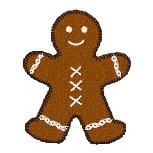 